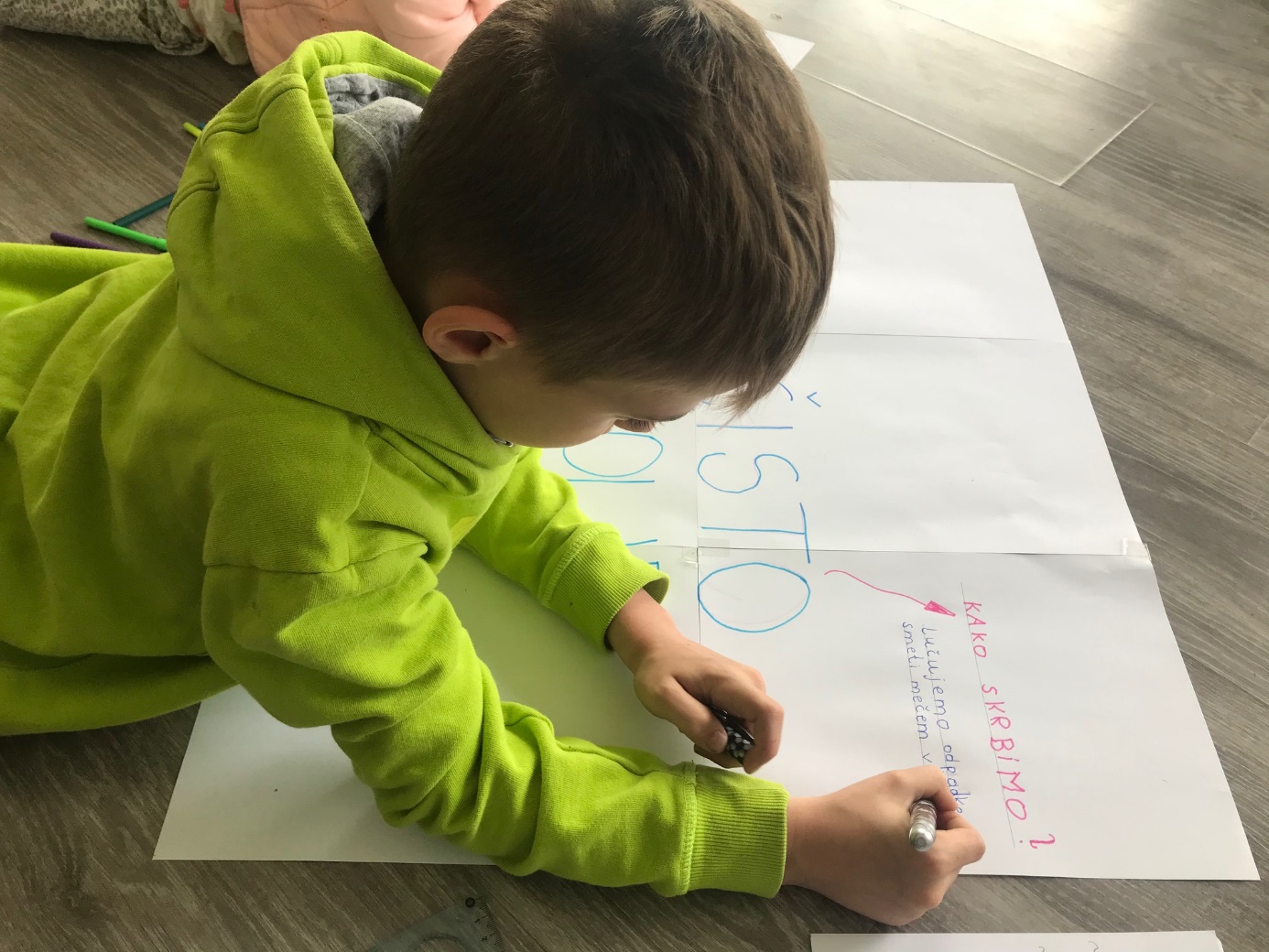 Tian